MORNING WORSHIP SERVICEMarch 8, 2015Opening Song                      “Brethren, We Have Met to Worship” 379Opening PrayerAnnouncementsWorship Hymns                                                        “Bless His Holy Name” 22	                                                     “Worthy of Worship” 3                                                                                                          “He Touched Me”                                                       “Holy Is the Lord” /”Holy, Holy, Holy”Offering/OffertorySpecial Music                                                                                  Garlyn Radford                                                                Message                                                                                  Bro Geary McManus     Invitation          	“Just As I Am” 307
Closing PrayerNURSERY – available for children age 0 to KindergartenPaula KnoblochHostesses for March	Ushers for MarchJudy Broussard, Terri Edwards, 	Kenny Merrell, David Condron,Hugo & Carolyn Breithaupt	Sam McManus, Jimmy Miller		Immediate Need Prayer ListPray for the lost in our areaPray for those in our churchPray for unsaid needsPray for the Pastor Search Committee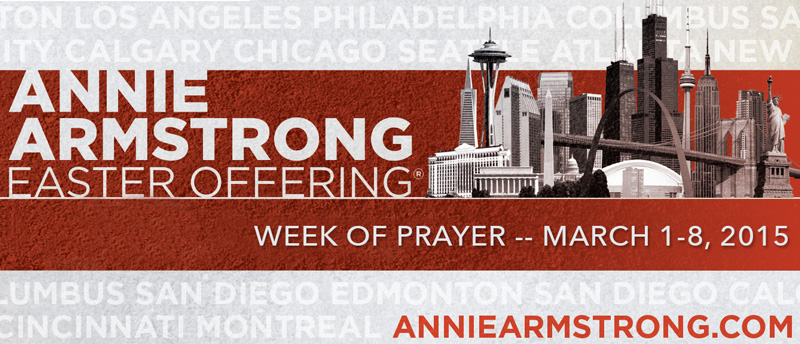 